УПРАЖНЕНИЕ № 55.1 Создать таблицу 55.1.1 Правой клавишей мыши переименовать лист  в «Заболевания» и изменить цвет ярлыка. При необходимости нужно вставить или добавить лист.5.1.2 Число заболеваний устанавливаем по своему усмотрению (свои цифры) но не более 1000.Таблица 5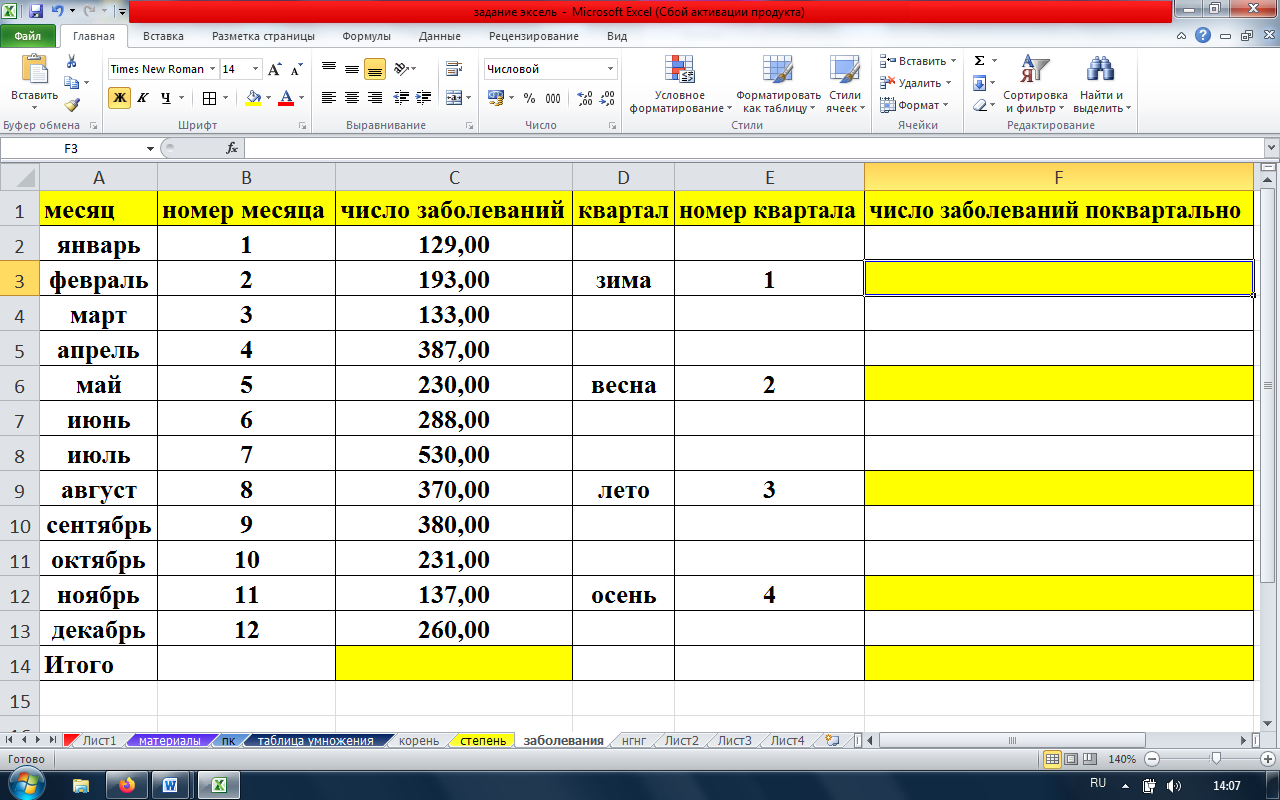 5.1.3 Подсчитать число заболеваний итого (C14), число заболеваний поквартально, итого число заболеваний поквартально (F14). Проверка (C14)=(F14).5.2 Создать таблицу 65.2.1 Правой клавишей мыши переименовать лист  в «Медицинские товары» и изменить цвет ярлыка. При необходимости нужно вставить или добавить лист.5.2.2 Число медицинских товаров устанавливаем по своему усмотрению (свои цифры) но не более 100.Таблица 6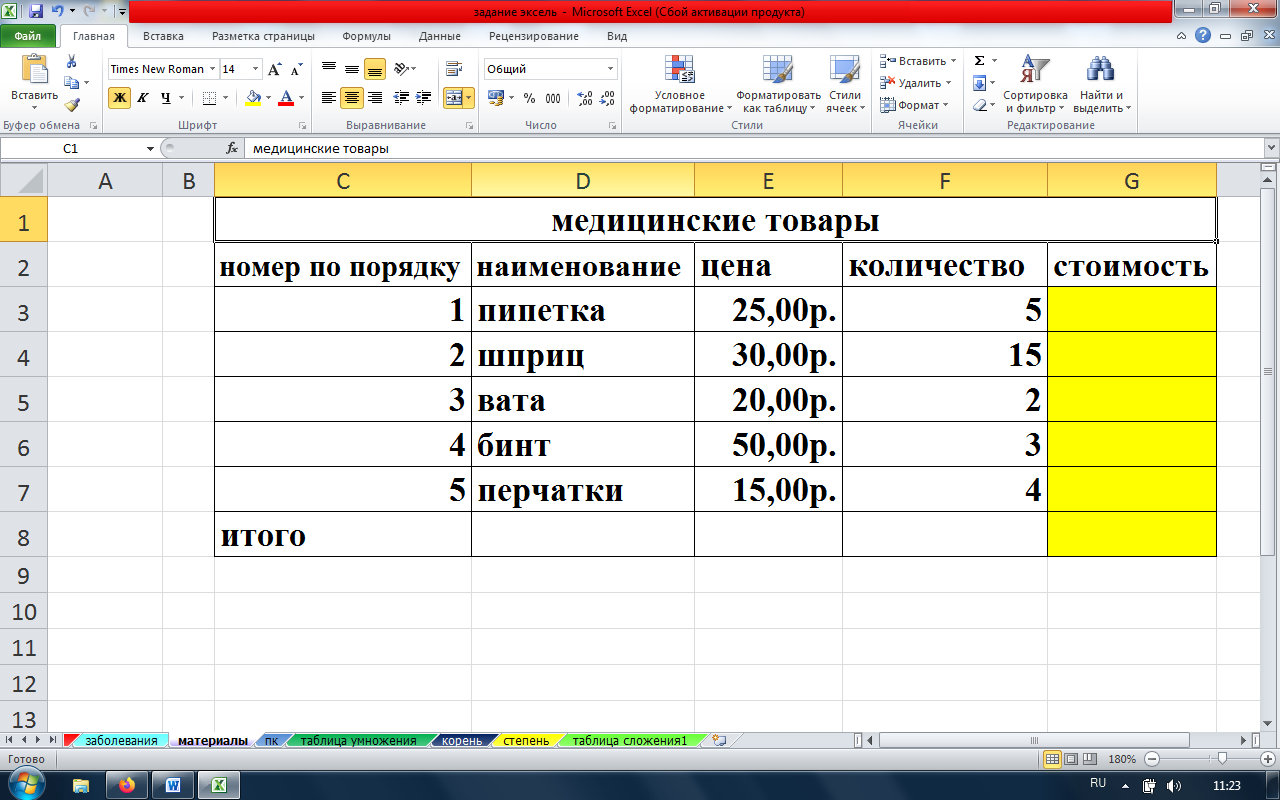 5.2.3 Подсчитать стоимость товаров по наименованиям и всего. Обратите внимание, что данные ячеек цена и стоимость должны быть представлены в денежном формате.5.3 Создать таблицы 7.1, 7.2, 7.35.3.1 Правой клавишей мыши переименовать лист  в «ПК» и изменить цвет ярлыка. При необходимости нужно вставить или добавить лист.5.3.2 Тип процессора и объем памяти устанавливаем по своему усмотрению (свои цифры).Таблица 7.1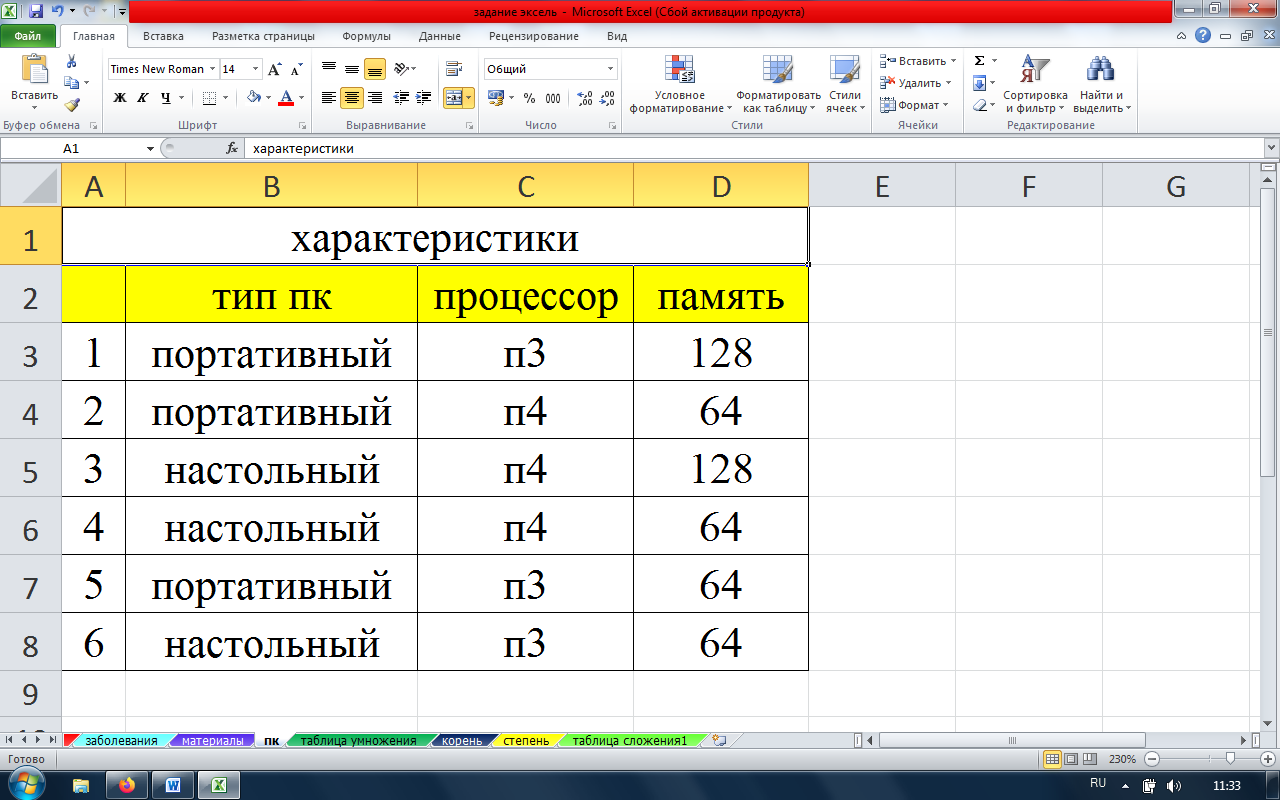 5.3.3 Скопировать таблицу на листе, так чтобы получилось 3 одинаковых, далее изменяем 2-ю и 3-ю.5.3.4 Сортировка данных.5.3.4.1 Данные – Сортировка – Сортировать по типу ПК – Порядок от Я до А.Таблица 7.2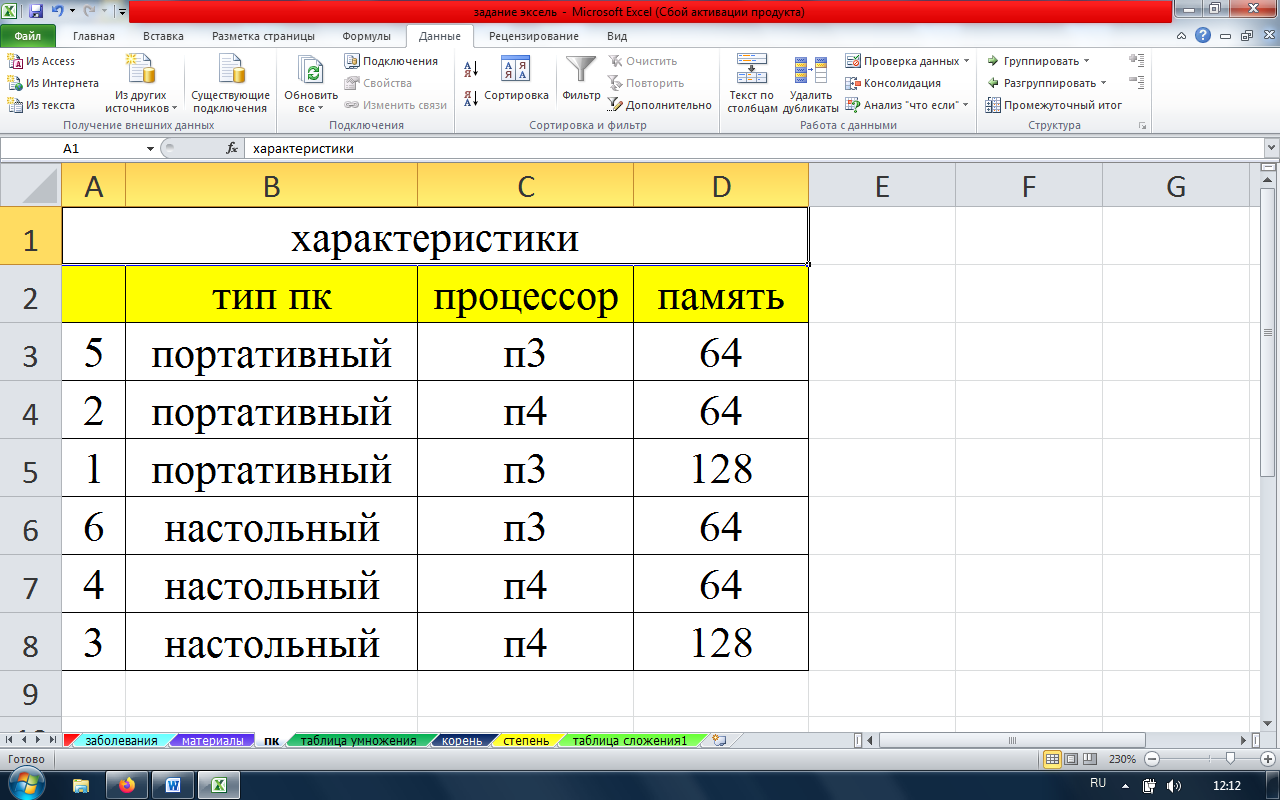 5.3.5 Поиск данных. Необходимо выбрать Настольный ПК с любым процессором с максимальной памятью.5.3.5.1 Данные – Фильтр – Раскрывающийся список в правом нижнем углу ячейки Тип пк – Текстовые фильтры – Равно – Настольный – Ок.5.3.5.2 Раскрывающийся список в правом нижнем углу ячейки Память – Числовые фильтры – Больше – В моем случае - 64 – Ок. Таблица 7.3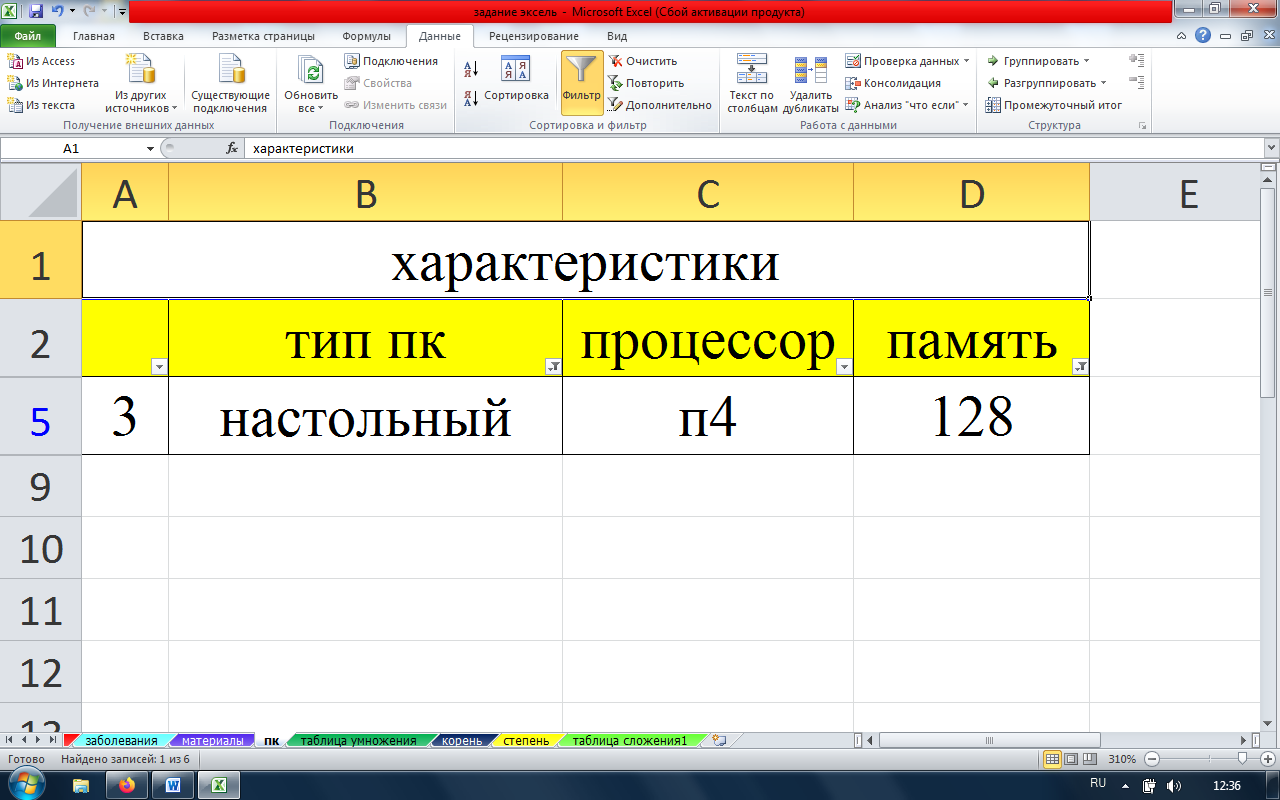 5.3.6 Сохранить документ с именем (ФИО, № группы) на Рабочий стол.5.3.7 Контроль: необходимо отправить свой файл на электронную почту: Kolomeets_v_n@inbox.ru указав в теме: Упражнение №5.